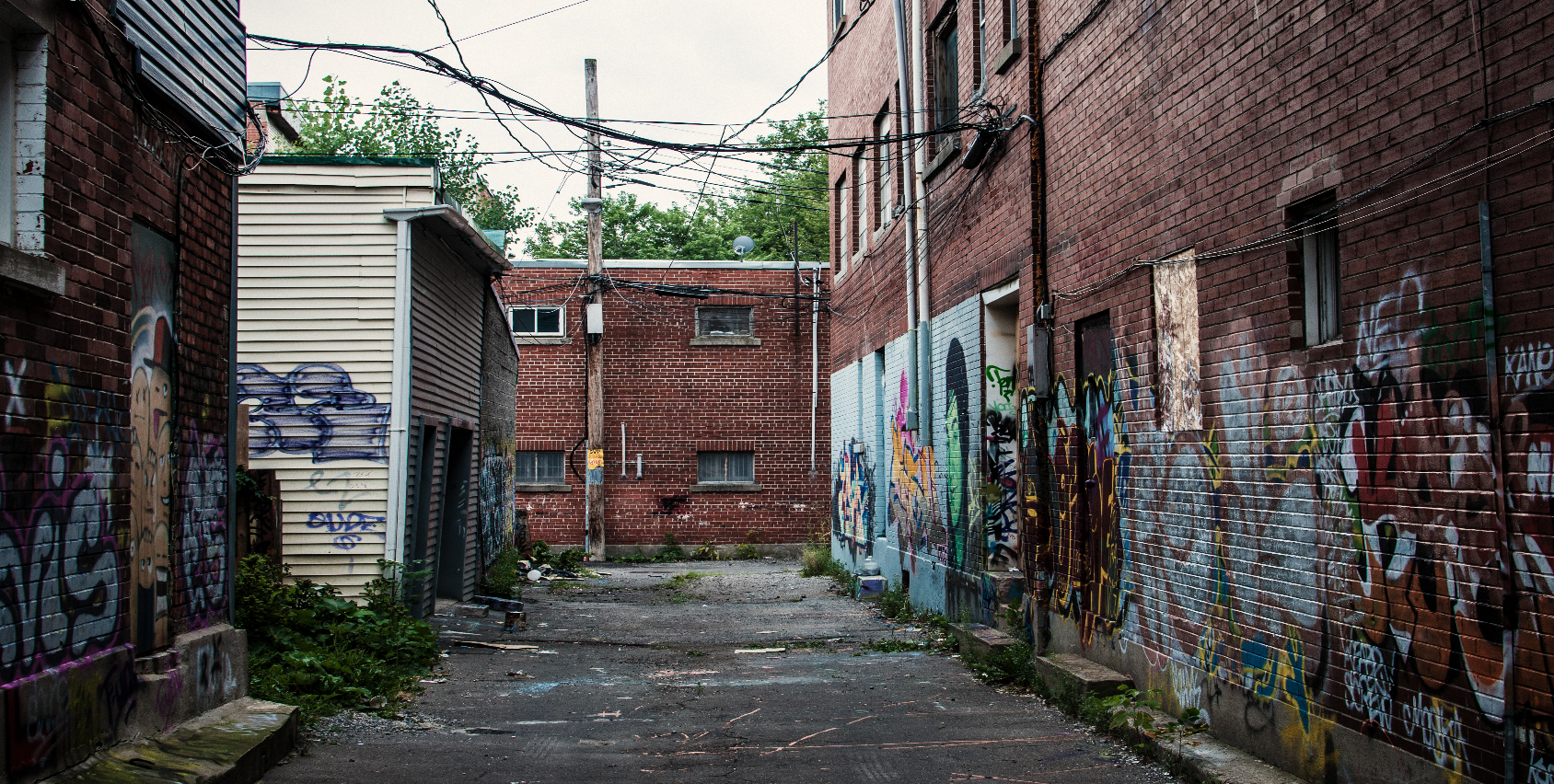 A qualitative analysis of jail detainees 	Urban violence is a major public health concern and at epidemic levels in some neighborhoods, directly impacting the mental health of its residents. The rate of posttraumatic stress disorder (PTSD) among urban populations is estimated to be around 31 percent, higher than the PTSD rate among returning Iraq war veterans of 17 percent. The figure depicts different populations that were PTSD-symptomatic (current rather than lifetime prevalence). 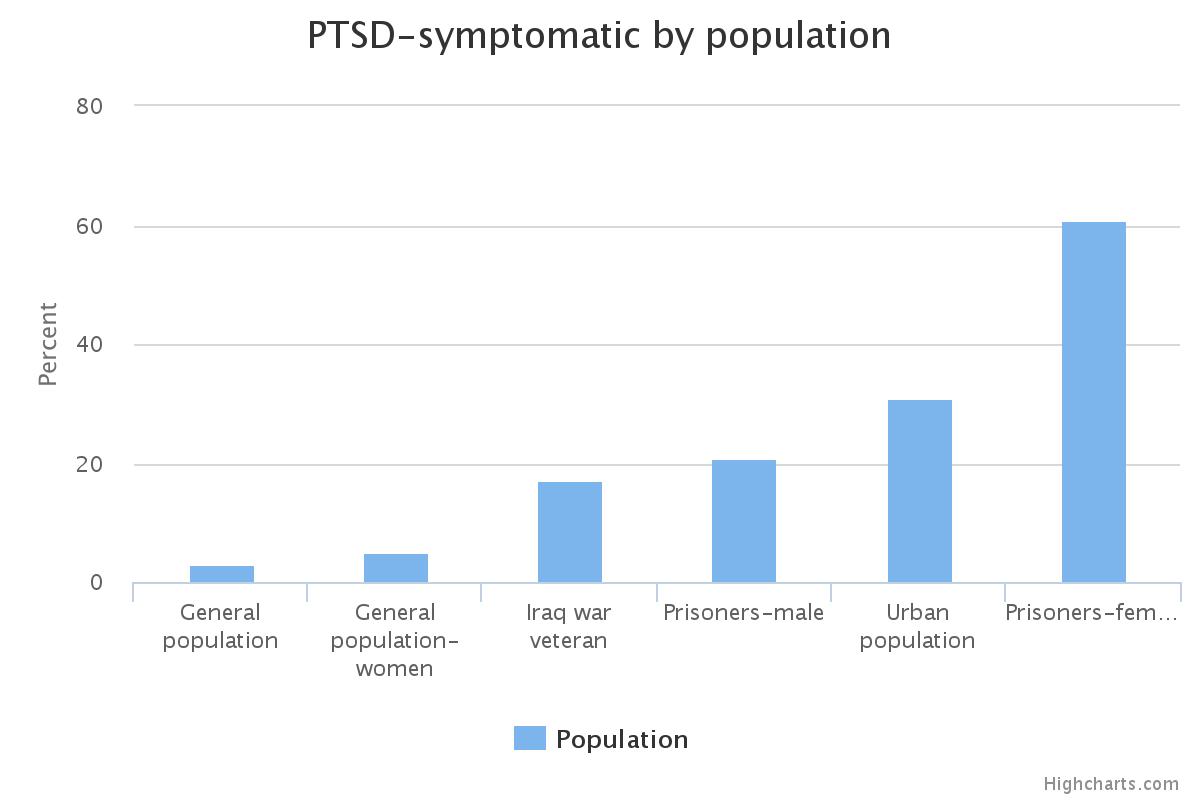 Research has found traumatic events in urban neighborhoods can be associated with later criminal activity and substance use. An estimated 6.3 million people in the United States are in need of PTSD treatment, with higher proportions of sufferers concentrated in urban cities. The cost of gun violence is estimated at $174 billion including loss of work productivity, medical care, pain and suffering, insurance, and criminal justice expenses. Researchers from the Illinois Criminal Justice Information Authority (Authority) and WestCare Foundation Illinois documented self-reported characteristics, experiences, and backgrounds of male survivors of urban violence. Researchers conducted in-depth interviews with six men receiving substance abuse treatment while in custody at Cook County jail. All showed symptoms of mental health issues, trauma histories, and/or PTSD. The interviews focused on the men’s life stories, traumas they experienced, and their coping mechanisms. Some may assume these men were street savvy, immune to the continuous violence around them and to blame for their circumstances, but the research revealed the men were profoundly negatively affected by their experiences in their homes and neighborhoods. Key findingsAll men said their neighborhoods were dangerous growing up and that crime and gunfire were common. All had been shot at and physically assaulted. Most had been robbed at gunpoint and stabbed. Most had witnessed someone’s murder or someone being seriously injured. Three experienced the sudden loss of a family member who was murdered; all thought at least once they would be killed or seriously injured. Trauma occurred early. By the age of five, half of those interviewed had already experienced a traumatic event. Domestic disruption and violence was common—three saw their fathers physically abuse their mothers as children and all were either separated from, or abandoned by, a parent. Half of the interviewees were sexually abused or experienced unwanted sexual contact. Half had periods of homelessness. Two interviewees had been diagnosed with a mental illness, one had attempted suicide, and one had serious physical health issues. Their reactions to traumatic experiences varied. All said they used alcohol or drugs as a way to cope. Five began using drugs and/or alcohol during early adolescence. Four reported nightmares and decreased intimacy or trust in others. Three suffered physical responses to stressful events, including anxiety, cold sweats, and difficulty concentrating. Two noticed impaired relationships with family or friends. Implications for policy and practiceFurther understanding and treatment are necessary to help individuals heal from trauma and improve public health and criminal justice outcomes. Several implications for policy and practice were identified during the course of this research.Offer treatment to male trauma survivorsNone of the interviewees received professional help or employed positive coping skills to address the trauma they had experienced. Screening for trauma and PTSD is needed to uncover issues and develop a treatment plan. Service providers and criminal justice personnel can use a trauma-informed approach—understanding trauma signs and symptoms to support treatment protocols and limit re-traumatization. Training for screening of trauma, as well as trauma-based treatment is necessary. Best practices for trauma/PTSD treatment include individual or group cognitive behavioral therapy and the treatment of co-occurring disorders when substance abuse is present.Increase awareness of male survivors of urban traumaTrauma can affect anyone, but the men growing up in urban neighborhoods are more at-risk for experiencing trauma and developing PTSD than those non-urban areas. Public awareness of the trauma experienced by urban males, particularly among service providers and criminal justice system practitioners, is needed. Urban men who seek medical treatment after a traumatic event are rarely referred to mental health services. Conduct further research on urban traumaResearch is needed to better understand the prevalence of trauma among different populations and those most at-risk, and identify strategies to help victims of urban violence. Better awareness and understanding of the prevalence of PTSD in urban areas will support development of best practices to identify and treat individuals. 